Thursday April 23rd 20203rd Class Ms HughesEnglish (My Read at Home and Get Set are available online see webpage)My Spelling Workbook  pg 54 Unit 14 Suffixes (-less, ness, ly) Today’s spellings: cleanliness-lonely (LCWC) Write spelling 3 times.Write 4 sentences with each spelling word.Answer Q3 pg 55 Crossword Down Clues My Spelling WorkbookGet Set –Read what a contraction is. Do Activity G Q.1-6 pg 205. My Read at home  OR  Library BookRead your library book or listen to a story on www.storylineonline.net/library/ or Elevenses with David WalliamsMovement                                               It’s important to get exercise everyday sometimes it’s a great way just to wake yourself up! Click on the link below to get moving.                     If you already did this workout choose a different one!https://youtu.be/-8o8wMgAT-Y Maths (Planet Maths available online see webpage)Mental Maths Book- Week 28 pg 82 complete ThursdayTables Champion- Week 27 pg 36 complete ThursdayWarm Up: Practice  x tables https://www.ictgames.com/mobilePage/numberFactBingo/ Planet Maths- answer in Math copy if you have it or on any paper you haveTask 1-Answer pg 131 QA (a-h) Use your table songs to help  	 Task 2-Answer pg 131 QB 1-5 Look below firstThere were 5 apples in the fruit bowl. The girl took 2 out.                How many apples were left in the bowl?The number sentence to match this sentence is 5-2=3Remember to use the R-U-D-E Strategy when solving word problems.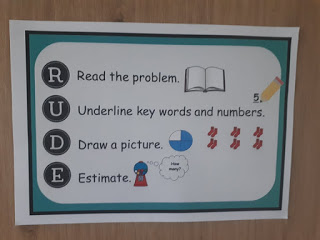 GaeilgeSeanfhocail:   Ní neart go cur le chéile    (There is strength in unity)Téama: An Aimsir (The Weather)Litriú: gaofar (windy) + spéir (sky). Write 3 times in copy like spellings.Play Cluiche Dísle Roll the dice and whatever number you land on ask that questionReligionLog in to ‘Grow in Love’ https://www.growinlove.ie/en/ and access the 3rd class materials. Email: trial@growinlove.ie   Password: growinlove    Select Third Class. Click into Theme 8: The Church is a Community of Believers Lesson 1 : PentecostRead and chat about the prayers in the Resource section.Art    Stained Glass Chalk ArtThis activity can be done inside on paper, or outside on an area with permission. Click on one of the links below to see what to do. Maybe you could do it at the weekend or another time if you haven’t got all the materials.https://youtu.be/ol1uDFFP0H8 https://youtu.be/lkHnDqGDH50 1Cén lá atá ann inniu?  2Cén seomra ina bhfuil tú? 3Cén sort éadaí atá ort? 4Cén sort aimsir atá ann inniu?5Cén aois thú? 6Cá bhfuil cónaí ort?